                                       			        проект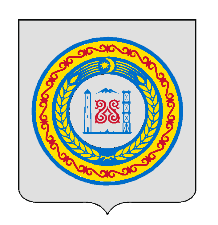 ЧЕЧЕНСКАЯ РЕСПУБЛИКА		ШАЛИНСКИЙ МУНИЦИПАЛЬНЫЙ РАЙОНАДМИНИСТРАЦИЯ АВТУРИНСКОГО СЕЛЬСКОГО ПОСЕЛЕНИЯЭВТАРА ЭВЛАН АДМИНИСТРАЦИ ШЕЛАН МУНИЦИПАЛЬНИ К1ОШТАННОХЧИЙН РЕСПУБЛИКАН ПОСТАНОВЛЕНИЕ  от 00.00.2021 г.	                    				№ 00с. АвтурыОб утверждении Планапротиводействия коррупции вАвтуринском сельском поселении на 2021-2024 годыВ целях реализации Федерального закона от 25 декабря 2008 года                № 273-ФЗ «О противодействии коррупции», а также в соответствии с Указом Главы Чеченской Республики от 16 сентября 2021 года № 154 «Об утверждении Плана противодействия коррупции в Чеченской Республике на 2021-2024 годы» администрация Автуринского сельского поселения. П О С Т А Н О В Л Я Е Т:Утвердить План противодействия коррупции в Автуринском сельском поселении на 2021-2024 годы согласно приложению, к настоящему постановлению.Отменить постановление от 13.02.2019 № 01 «Об утверждении муниципальной программы «Противодействие коррупции в Автуринском сельском поселении на 2019-2021 годы».Настоящее постановление вступает в силу на следующий день после дня его официального опубликования (обнародования) и подлежит размещению на официальном сайте администрации Автуринского сельского поселения.Настоящее постановление подлежит направлению в прокуратуру Шалинского района и в Администрацию Главы и Правительства Чеченской Республики для включения в регистр муниципальных нормативных правовых актов Чеченской Республики в порядке, определенном Закоотном Чеченской Республики от 15 декабря 2009 года № 71-рз «О порядке организации и ведения регистра муниципальных нормативных правовых актов Чеченской Республики».Исполняющий обязанностиглавы администрации                                                               Е.Г.ХусаиноваПриложениек постановлениюадминистрации Автуринскогосельского поселения от «00» сентября 2021 г. № 00ПЛАН мероприятий по противодействию коррупции на территории Автуринского сельского поселения  на 2021-2024 годы№№п/пМЕРОПРИЯТИЕМЕРОПРИЯТИЕСРОК ИСПОЛНЕНИЯ		ИСПОЛНИТЕЛЬПРАВОВОЕ ОБЕСПЕЧЕНИЕ ПРОТИВОДЕЙСТВИЯ КОРРУПЦИИПРАВОВОЕ ОБЕСПЕЧЕНИЕ ПРОТИВОДЕЙСТВИЯ КОРРУПЦИИПРАВОВОЕ ОБЕСПЕЧЕНИЕ ПРОТИВОДЕЙСТВИЯ КОРРУПЦИИПРАВОВОЕ ОБЕСПЕЧЕНИЕ ПРОТИВОДЕЙСТВИЯ КОРРУПЦИИПРАВОВОЕ ОБЕСПЕЧЕНИЕ ПРОТИВОДЕЙСТВИЯ КОРРУПЦИИ1.1.Мониторинг изменений законодательства Российской Федерации на предмет необходимости внесения изменений в правовые акты администрации Автуринского сельского поселенияМониторинг изменений законодательства Российской Федерации на предмет необходимости внесения изменений в правовые акты администрации Автуринского сельского поселенияПостоянноСекретарь рабочей группы по противодействию коррупции                    Автуринского сельского поселения1.2.Проведение антикоррупционной экспертизы нормативных правовых актов администрации                 Автуринского сельского поселения при мониторинге их применения и проектов нормативных правовых актов при проведении их правовой (юридической) экспертизыПроведение антикоррупционной экспертизы нормативных правовых актов администрации                 Автуринского сельского поселения при мониторинге их применения и проектов нормативных правовых актов при проведении их правовой (юридической) экспертизыПо мере необходимостиЗаместитель главы администрации, рабочая группа по противодействию коррупции   Автуринского сельского поселения  1.3.Размещение проектов нормативных правовых актов администрации Автуринского сельского поселения на официальном сайте администрации Автуринского сельского поселения в информационно-телекоммуникационной сети «Интернет» Размещение проектов нормативных правовых актов администрации Автуринского сельского поселения на официальном сайте администрации Автуринского сельского поселения в информационно-телекоммуникационной сети «Интернет» По мере необходимостиСекретарь рабочей группы по противодействию коррупции Автуринского сельского поселения1.4.Проведение заседаний  рабочей группы по противодействию коррупции в Автуринском сельском поселенииПроведение заседаний  рабочей группы по противодействию коррупции в Автуринском сельском поселенииСогласно план-графикуГлава администрации Автуринского сельского поселения1.5.Разработка муниципальных правовых актов  в сфере профилактики и противодействия коррупцииРазработка муниципальных правовых актов  в сфере профилактики и противодействия коррупцииПо мере необходимости (в течение планируемого периода)Администрации Автуринского сельского поселения1.6.Направление проектов нормативных правовых актов администрации Автуринского сельского поселения в прокуратуру Шалинского района для проведения антикоррупционной  экспертизыНаправление проектов нормативных правовых актов администрации Автуринского сельского поселения в прокуратуру Шалинского района для проведения антикоррупционной  экспертизыПостоянноАдминистрации Автуринского сельского поселения1.7.Организация незамедлительного направления в антикоррупционную Комиссию Шалинского района информации, касающейся событий, признаков и фактов коррупционных правонарушений, о проверках и процессуальных действиях, проводимых правоохранительными органами, а также об актах реагирования органов прокуратуры и предварительного следствия на нарушения законодательства Российской Федерации о противодействии коррупции в органах местного самоуправления, а также подведомственных им учреждениях (предприятиях)Организация незамедлительного направления в антикоррупционную Комиссию Шалинского района информации, касающейся событий, признаков и фактов коррупционных правонарушений, о проверках и процессуальных действиях, проводимых правоохранительными органами, а также об актах реагирования органов прокуратуры и предварительного следствия на нарушения законодательства Российской Федерации о противодействии коррупции в органах местного самоуправления, а также подведомственных им учреждениях (предприятиях)Ежеквартально, не позднее до 20 числа месяца, следующего за отчетным кварталомСекретарь рабочей группы по противодействию коррупции                    Автуринского сельского поселения  1.8.Организация незамедлительного направления в антикоррупционную Комиссию Шалинского района информации о совершении лицами, замещающими муниципальные должности, должности муниципальной службы, коррупционных правонарушений, применении в отношении них мер юридической ответственности либо обстоятельствах, исключающих их применениеОрганизация незамедлительного направления в антикоррупционную Комиссию Шалинского района информации о совершении лицами, замещающими муниципальные должности, должности муниципальной службы, коррупционных правонарушений, применении в отношении них мер юридической ответственности либо обстоятельствах, исключающих их применениеПостоянноСекретарь рабочей группы по противодействию коррупции                    Автуринского сельского поселения  ВОПРОСЫ КАДРОВОЙ ПОЛИТИКИВОПРОСЫ КАДРОВОЙ ПОЛИТИКИВОПРОСЫ КАДРОВОЙ ПОЛИТИКИВОПРОСЫ КАДРОВОЙ ПОЛИТИКИВОПРОСЫ КАДРОВОЙ ПОЛИТИКИ2.1. Профилактика коррупционных и иных правонарушений2.1. Профилактика коррупционных и иных правонарушений2.1. Профилактика коррупционных и иных правонарушений2.1. Профилактика коррупционных и иных правонарушений2.1. Профилактика коррупционных и иных правонарушений2.1.1.Организация контроля за представлением муниципальными служащими сведений о своих доходах, расходах, об имуществе и обязательствах имущественного характера, а также сведений о доходах, расходах, об имуществе и обязательствах имущественного характера своих супруг (супругов) и несовершеннолетних детей (далее - сведения), в порядке, установленном законодательствомОрганизация контроля за представлением муниципальными служащими сведений о своих доходах, расходах, об имуществе и обязательствах имущественного характера, а также сведений о доходах, расходах, об имуществе и обязательствах имущественного характера своих супруг (супругов) и несовершеннолетних детей (далее - сведения), в порядке, установленном законодательствомВ порядке и сроки,установленнойдействующим законодательствомЗаместитель главы администрации              Автуринского сельского поселения  2.1.2.Организация размещения сведений о своих доходах, расходах, об имуществе и обязательствах имущественного характера, а также сведений о доходах, расходах, об имуществе и обязательствах имущественного характера своих супруг (супругов) и несовершеннолетних детей (далее - сведения), в порядке,представленных муниципальными служащими, в информационно-телекоммуникационной сети «Интернет» на официальном сайте администрации Автуринского сельского поселения в порядке, установленном законодательствомОрганизация размещения сведений о своих доходах, расходах, об имуществе и обязательствах имущественного характера, а также сведений о доходах, расходах, об имуществе и обязательствах имущественного характера своих супруг (супругов) и несовершеннолетних детей (далее - сведения), в порядке,представленных муниципальными служащими, в информационно-телекоммуникационной сети «Интернет» на официальном сайте администрации Автуринского сельского поселения в порядке, установленном законодательствомВ 14-дневный срок со дня окончания срока представления Секретарь рабочей группы по противодействию коррупции                             Автуринского сельского поселения ответственный за размещение информации на сайте 2.1.3.Проведение анализа сведений о доходах, расходах, об имуществе и обязательствах имущественного характера, представленных  муниципальными служащимиПроведение анализа сведений о доходах, расходах, об имуществе и обязательствах имущественного характера, представленных  муниципальными служащимиВ порядке и сроки,установленнойдействующим законодательствомКомиссия по урегулирования конфликта интересов при администрации, рабочая группа по противодействию коррупции Автуринского сельского поселения  2.1.4.Организация ознакомления граждан, поступающих на должности муниципальной службы, с законодательством в сфере противодействия коррупции, в том числе об информирование ответственности за совершение правонарушений, о недопустимости возникновения конфликта интересов и о его урегулировании, о недопущении получения и дачи взятки, о соблюдении ограничений, запретов, требований к служебному поведению, исполнении обязанностейОрганизация ознакомления граждан, поступающих на должности муниципальной службы, с законодательством в сфере противодействия коррупции, в том числе об информирование ответственности за совершение правонарушений, о недопустимости возникновения конфликта интересов и о его урегулировании, о недопущении получения и дачи взятки, о соблюдении ограничений, запретов, требований к служебному поведению, исполнении обязанностейПри возникновении основанийЗаместитель главы администрации              Автуринского сельского поселения  2.1.5.Осуществление комплекса организационных, разъяснительных и иных мер по соблюдению муниципальными служащими ограничений, запретов, требований к служебному поведению, исполнению обязанностей, установленных в целях противодействия коррупции, а также по недопущению муниципальными служащими поведения, которое может восприниматься как обещание или предложение дачи взятки либо как согласие принять взятку или как просьба о даче взяткиОсуществление комплекса организационных, разъяснительных и иных мер по соблюдению муниципальными служащими ограничений, запретов, требований к служебному поведению, исполнению обязанностей, установленных в целях противодействия коррупции, а также по недопущению муниципальными служащими поведения, которое может восприниматься как обещание или предложение дачи взятки либо как согласие принять взятку или как просьба о даче взяткиПо мере необходимостиСекретарь рабочей группы по противодействию коррупции                    Автуринского сельского поселения  2.2. Обеспечение соблюдения муниципальными служащими ограничений, запретов, а также исполнения обязанностей, установленных в целях противодействия коррупции, повышение эффективности урегулирования конфликта интересов2.2. Обеспечение соблюдения муниципальными служащими ограничений, запретов, а также исполнения обязанностей, установленных в целях противодействия коррупции, повышение эффективности урегулирования конфликта интересов2.2. Обеспечение соблюдения муниципальными служащими ограничений, запретов, а также исполнения обязанностей, установленных в целях противодействия коррупции, повышение эффективности урегулирования конфликта интересов2.2. Обеспечение соблюдения муниципальными служащими ограничений, запретов, а также исполнения обязанностей, установленных в целях противодействия коррупции, повышение эффективности урегулирования конфликта интересов2.2. Обеспечение соблюдения муниципальными служащими ограничений, запретов, а также исполнения обязанностей, установленных в целях противодействия коррупции, повышение эффективности урегулирования конфликта интересов2.2.1Организация контроля за исполнением муниципальными служащими обязанности по предварительному уведомлению представителя нанимателя (работодателя) о намерении выполнять иную оплачиваемую работу, определение возможности возникновения конфликта интересов при выполнении данной работыОрганизация контроля за исполнением муниципальными служащими обязанности по предварительному уведомлению представителя нанимателя (работодателя) о намерении выполнять иную оплачиваемую работу, определение возможности возникновения конфликта интересов при выполнении данной работыПо мере необходимостиСекретарь рабочей группы по противодействию коррупции и заместитель главы администрации Автуринского сельского поселения  2.2.2Организация контроля за обеспечением сообщения муниципальными служащими о получении ими подарка в связи с протокольными мероприятиями, служебными командировками и другими официальными мероприятиями, участие в которых связано с выполнением ими служебных (должностных) обязанностей, а также  сдачи подаркаОрганизация контроля за обеспечением сообщения муниципальными служащими о получении ими подарка в связи с протокольными мероприятиями, служебными командировками и другими официальными мероприятиями, участие в которых связано с выполнением ими служебных (должностных) обязанностей, а также  сдачи подаркаПо мере необходимости Глава администрации Автуринского сельского поселения  2.2.3Организация контроля за исполнением муниципальными служащими обязанности уведомлять в письменной форме главу администрации Автуринского сельского поселения о личной заинтересованности при исполнении должностных обязанностей, которая может привести к конфликту интересов, и принимать меры по предотвращению подобного конфликтаОрганизация контроля за исполнением муниципальными служащими обязанности уведомлять в письменной форме главу администрации Автуринского сельского поселения о личной заинтересованности при исполнении должностных обязанностей, которая может привести к конфликту интересов, и принимать меры по предотвращению подобного конфликтаПо мере необходимостиЗаместитель главы администрации                   Автуринского сельского поселения  2.2.4Организация контроля за исполнением муниципальными служащими обязанности уведомлять главу администрации Автуринского сельского поселения о фактах обращения в целях склонения к совершению коррупционных правонарушенийОрганизация контроля за исполнением муниципальными служащими обязанности уведомлять главу администрации Автуринского сельского поселения о фактах обращения в целях склонения к совершению коррупционных правонарушенийПо мере необходимостиЗаместитель главы администрации                   Автуринского сельского поселения  2.2.5Мониторинг (установление) наличия у муниципальных служащих близкого родства или свойства с главой администрации                               Автуринского сельского поселения, если замещение должности муниципальной службы связано с непосредственной подчиненностью или подконтрольностью этому должностному лицу, или с муниципальным служащим, если замещение должности связано с непосредственной подчиненностью или подконтрольностью одного из них другомуМониторинг (установление) наличия у муниципальных служащих близкого родства или свойства с главой администрации                               Автуринского сельского поселения, если замещение должности муниципальной службы связано с непосредственной подчиненностью или подконтрольностью этому должностному лицу, или с муниципальным служащим, если замещение должности связано с непосредственной подчиненностью или подконтрольностью одного из них другомуПостоянно Секретарь рабочей группы попротиводействию коррупцииАвтуринского сельского поселения2.2.6Организационное и документационное обеспечение деятельности комиссий по соблюдению требований к служебному поведению муниципальных служащих и урегулированию конфликта интересовОрганизационное и документационное обеспечение деятельности комиссий по соблюдению требований к служебному поведению муниципальных служащих и урегулированию конфликта интересовПо мере необходимостиСекретарь рабочей группы по противодействию коррупции                    Автуринского сельского поселения  2.2.7.Обеспечение контроля за применением предусмотренных законодательством дисциплинарных взысканий в каждом случае несоблюдения ограничений и запретов, требований о предотвращении или об урегулировании конфликта интересов и неисполнение обязанностей, установленных в целях противодействия коррупцииОбеспечение контроля за применением предусмотренных законодательством дисциплинарных взысканий в каждом случае несоблюдения ограничений и запретов, требований о предотвращении или об урегулировании конфликта интересов и неисполнение обязанностей, установленных в целях противодействия коррупцииПо мере необходимостиЗаместитель главы администрации, рабочая группа по противодействию коррупции              Автуринского сельского поселения  АНТИКОРРУПЦИОННОЕ ОБРАЗОВАНИЕАНТИКОРРУПЦИОННОЕ ОБРАЗОВАНИЕАНТИКОРРУПЦИОННОЕ ОБРАЗОВАНИЕАНТИКОРРУПЦИОННОЕ ОБРАЗОВАНИЕАНТИКОРРУПЦИОННОЕ ОБРАЗОВАНИЕ3.1.Организация и проведение практических семинаров, совещаний, «круглых столов» по антикоррупционной тематике для муниципальных служащих, в том числе: - по формированию негативного отношения к получению подарков; - о порядке уведомления о получении подарка и его передачи; - об установлении наказания за коммерческий подкуп, получение и дачу взятки, посредничество во взяточничестве в виде штрафов, кратных сумме коммерческого подкупа или взятки;- об увольнении в связи с утратой доверия;- по формированию отрицательного отношения к коррупции и т.д.Организация и проведение практических семинаров, совещаний, «круглых столов» по антикоррупционной тематике для муниципальных служащих, в том числе: - по формированию негативного отношения к получению подарков; - о порядке уведомления о получении подарка и его передачи; - об установлении наказания за коммерческий подкуп, получение и дачу взятки, посредничество во взяточничестве в виде штрафов, кратных сумме коммерческого подкупа или взятки;- об увольнении в связи с утратой доверия;- по формированию отрицательного отношения к коррупции и т.д.По мере необходимостиКомиссия по урегулирования конфликта интересов администрации, рабочая группа по противодействию коррупции              Автуринского сельского поселения  ОБЕСПЕЧЕНИЕ ПРОЗРАЧНОСТИ ДЕЯТЕЛЬНОСТИ АДМИНИСТРАЦИИ АВТУРИНСКОГО СЕЛЬСКОГО ПОСЕЛЕНИЯОБЕСПЕЧЕНИЕ ПРОЗРАЧНОСТИ ДЕЯТЕЛЬНОСТИ АДМИНИСТРАЦИИ АВТУРИНСКОГО СЕЛЬСКОГО ПОСЕЛЕНИЯОБЕСПЕЧЕНИЕ ПРОЗРАЧНОСТИ ДЕЯТЕЛЬНОСТИ АДМИНИСТРАЦИИ АВТУРИНСКОГО СЕЛЬСКОГО ПОСЕЛЕНИЯОБЕСПЕЧЕНИЕ ПРОЗРАЧНОСТИ ДЕЯТЕЛЬНОСТИ АДМИНИСТРАЦИИ АВТУРИНСКОГО СЕЛЬСКОГО ПОСЕЛЕНИЯОБЕСПЕЧЕНИЕ ПРОЗРАЧНОСТИ ДЕЯТЕЛЬНОСТИ АДМИНИСТРАЦИИ АВТУРИНСКОГО СЕЛЬСКОГО ПОСЕЛЕНИЯ4.1.4.1.Обеспечение размещения на официальном сайте администрации Автуринского сельского поселения в информационно-телекоммуникационной сети «Интернет» актуальной информации об антикоррупционной деятельности (с учетом требований Министерства труда и социальной защиты Российской Федерации, установленных Приказом от 07.10.2013 № 530н) и ежемесячное обновление указанной информацииПостоянноСекретарь рабочей группы по противодействию коррупции                    Автуринского сельского поселения ответственный за размещение информации на сайте4.2.4.2.Обеспечение возможности оперативного представления гражданами и организациями информации о фактах коррупции в органах местного самоуправления посредством:- функционирования «горячей линии» и (или) «телефонов доверия» по вопросам противодействия коррупции;- приема электронных сообщений на официальный интернет-сайт органа местного самоуправления ПостоянноСекретарь рабочей группы по противодействию коррупции                    Автуринского сельского поселения ответственный за размещение информации на сайте5. АНТИКОРРУПЦИОННАЯ ПРОПАГАНДА И ПРОСВЕЩЕНИЕ5. АНТИКОРРУПЦИОННАЯ ПРОПАГАНДА И ПРОСВЕЩЕНИЕ5. АНТИКОРРУПЦИОННАЯ ПРОПАГАНДА И ПРОСВЕЩЕНИЕ5. АНТИКОРРУПЦИОННАЯ ПРОПАГАНДА И ПРОСВЕЩЕНИЕ5. АНТИКОРРУПЦИОННАЯ ПРОПАГАНДА И ПРОСВЕЩЕНИЕ5.1.Обеспечение функционирования «телефонов доверия», сайтов в информационно-коммуникационной сети «Интернет», других информационно-коммуникационных каналов, позволяющих гражданам беспрепятственно сообщать о коррупционных проявлениях в деятельности администрации Автуринского сельского поселенияОбеспечение функционирования «телефонов доверия», сайтов в информационно-коммуникационной сети «Интернет», других информационно-коммуникационных каналов, позволяющих гражданам беспрепятственно сообщать о коррупционных проявлениях в деятельности администрации Автуринского сельского поселенияПостоянноСекретарь рабочей группы по противодействию коррупции                    Автуринского сельского поселения ответственный за размещение информации на сайте5.2.Обеспечение участия муниципальных служащих, в должностные обязанности которых входит участие в противодействии коррупции, в мероприятиях по профессиональному развитию в области противодействия коррупции, в том числе их обучение по дополнительным профессиональным программам в области противодействия коррупцииОбеспечение участия муниципальных служащих, в должностные обязанности которых входит участие в противодействии коррупции, в мероприятиях по профессиональному развитию в области противодействия коррупции, в том числе их обучение по дополнительным профессиональным программам в области противодействия коррупцииПостоянноГлава администрации Автуринского сельского поселения 5.3.Обеспечение участие лиц, впервые поступивших на муниципальную службу и замещающих должности, связанные с соблюдением антикоррупционных стандартов, в мероприятиях по профессиональному развитию в области противодействия коррупцииОбеспечение участие лиц, впервые поступивших на муниципальную службу и замещающих должности, связанные с соблюдением антикоррупционных стандартов, в мероприятиях по профессиональному развитию в области противодействия коррупцииПостоянно           Заместитель главы администрации Автуринского сельского поселения  5.4.Обеспечение участие муниципальных служащих, в должностные обязанности которых входит участие в проведении закупок товаров, работ, услуг для обеспечения муниципальных нужд, в мероприятиях по профессиональному развитию в области противодействия коррупции, в том числе их обучение по дополнительным профессиональным программам в области противодействия коррупцииОбеспечение участие муниципальных служащих, в должностные обязанности которых входит участие в проведении закупок товаров, работ, услуг для обеспечения муниципальных нужд, в мероприятиях по профессиональному развитию в области противодействия коррупции, в том числе их обучение по дополнительным профессиональным программам в области противодействия коррупцииПостоянноГлава администрации Автуринского сельского поселения5.5.Организация конкурса рисунков среди учащихся средних общеобразовательных школ Шалинского муниципального района, приуроченному к Международному дню борьбы с коррупцией (9 декабря)Ежегодно,в течение 2021 -2024 гг.рабочая группа по противодействию коррупции              Автуринского сельского поселения  МБУ СОШ, учреждения дошкольного образования Автуринского сельского поселения5.6.Размещение в зданиях и помещениях, находящихся на территории Автуринского сельского поселения, агитационных материалов, направленных на профилактику коррупционных проявлений со стороны граждан и предупреждение коррупционного поведения гражданских служащих, а также информации об адресах и телефонах, по которым можно сообщить о фактах коррупции,  и  актуализация данной информацииПостоянноГлава администрации Автуринского сельского поселения, рабочая группа по противодействию коррупции Автуринского сельского поселения